Муниципальное автономное общеобразовательное учреждение «Нежинский лицей Оренбургского района»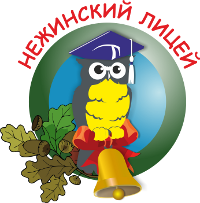 Рабочая программапо биологии (углубленный уровень)класс 11Учитель Остафийчук Г.К..с.Нежинка2023ОглавлениеРаздел I. Планируемые результаты освоения учебного предмета, курсаРаздел II. Содержание учебного предмета, курсаРаздел III. Тематическое планирование с указанием количества часов, отводимых на освоение каждой темыПРИЛОЖЕНИЕ1.Календарно-тематическое планирование2. Оценочные материалыРабочая программа учебного предмета «Биология» предназначена для 10-11 класса (углубленный уровень) и разработана на основании следующих документов:- Федеральный закон "Об образовании в Российской Федерации"от 29.12.2012 N 273-ФЗ;-  Федеральный государственный образовательный стандарт основного общего образования, утвержденный приказом Минобрнауки России от 17 декабря 2010 г. № 1897 (зарегистрирован Министерством юстиции Российской Федерации 1 февраля 2011 г. № 19644), с изменениями, внесенными приказами Минобрнауки России от 29.12.2014 г. № 1644 (регистрационный № 35915); от 31.12.2015 г. № 1577 (регистрационный номер № 40937);  - ООП СОО МАОУ «Нежинский лицей Оренбургского района» (протокол от 28 июня 2016 г. № 2/16-з);- Положение о  разработке и утверждении рабочих программ учебных предметов, курсов  МАОУ «Нежинский лицей Оренбургского района»  (протокол № 1 от  31.08.2016г)              I. Планируемые результаты освоения учебного предмета, курсаИзучение учебного предмета «Биология» способствует достижению обучающимися личностных, метапредметных и предметных результатов освоения основной образовательной программы среднего общего образования.             1.1. Личностные результаты освоения  программы Личностные результаты в сфере отношений обучающихся к себе, к своему здоровью, к познанию себя: – ориентация обучающихся на достижение личного счастья, реализацию позитивных жизненных перспектив, инициативность, креативность, готовность и способность к личностному самоопределению, способность ставить цели и строить жизненные планы; – готовность и способность обеспечить себе и своим близким достойную жизнь в процессе самостоятельной, творческой и ответственной деятельности; – готовность и способность обучающихся к отстаиванию личного достоинства, собственного мнения, готовность и способность вырабатывать собственную позицию по отношению к общественно-политическим событиям прошлого и настоящего на основе осознания и осмысления истории, духовных ценностей и достижений нашей страны; – готовность и способность обучающихся к саморазвитию и самовоспитанию в соответствии с общечеловеческими ценностями и идеалами гражданского общества, потребность в физическом самосовершенствовании, занятиях спортивно-оздоровительной деятельностью; – принятие и реализация ценностей здорового и безопасного образа жизни, бережное, ответственное и компетентное отношение к собственному физическому и психологическому здоровью; – неприятие вредных привычек: курения, употребления алкоголя, наркотиков. Личностные результаты в сфере отношений обучающихся к России как к Родине (Отечеству): – российская идентичность, способность к осознанию российской идентичности в поликультурном социуме, чувство причастности к историко-культурной общности российского народа и судьбе России, патриотизм, готовность к служению Отечеству, его защите; – уважение к своему народу, чувство ответственности перед Родиной, гордости за свой край, свою Родину, прошлое и настоящее многонационального народа России, уважение к государственным символам (герб, флаг, гимн); – формирование уважения к русскому языку как государственному языку Российской Федерации, являющемуся основой российской идентичности и главным фактором национального самоопределения; – воспитание уважения к культуре, языкам, традициям и обычаям народов, проживающих в Российской Федерации. Личностные результаты в сфере отношений обучающихся к закону, государству и к гражданскому обществу: – гражданственность, гражданская позиция активного и ответственного члена российского общества, осознающего свои конституционные права и обязанности, уважающего закон и правопорядок, осознанно принимающего традиционные национальные и общечеловеческие гуманистические и демократические ценности, готового к участию в общественной жизни; – признание неотчуждаемости основных прав и свобод человека, которые принадлежат каждому от рождения, готовность к осуществлению собственных прав и свобод без нарушения прав и свобод других лиц, готовность отстаивать собственные права и свободы человека и гражданина согласно общепризнанным принципам и нормам международного права и в соответствии с Конституцией Российской Федерации, правовая и политическая грамотность; – мировоззрение, соответствующее современному уровню развития науки и общественной практики, основанное на диалоге культур, а также различных форм общественного сознания, осознание своего места в поликультурном мире; – интериоризация ценностей демократии и социальной солидарности, готовность к договорному регулированию отношений в группе или социальной организации; – готовность обучающихся к конструктивному участию в принятии решений, затрагивающих их права и интересы, в том числе в различных формах общественной самоорганизации, самоуправления, общественно значимой деятельности; – приверженность идеям интернационализма, дружбы, равенства, взаимопомощи народов; воспитание уважительного отношения к национальному дост – оинству людей, их чувствам, религиозным убеждениям; – готовность обучающихся противостоять идеологии экстремизма, национализма, ксенофобии; коррупции; дискриминации по социальным, религиозным, расовым, национальным признакам и другим негативным социальным явлениям. Личностные результаты в сфере отношений обучающихся с окружающими людьми: – нравственное сознание и поведение на основе усвоения общечеловеческих ценностей, толерантного сознания и поведения в поликультурном мире, готовности и способности вести диалог с другими людьми, достигать в нем взаимопонимания, находить общие цели и сотрудничать для их достижения; – принятие гуманистических ценностей, осознанное, уважительное и доброжелательное отношение к другому человеку, его мнению, мировоззрению; – способность к сопереживанию и формирование позитивного отношения к людям, в том числе к лицам с ограниченными возможностями здоровья и инвалидам; бережное, ответственное и компетентное отношение к физическому и психологическому здоровью других людей, умение оказывать первую помощь; – формирование выраженной в поведении нравственной позиции, в том числе способности к сознательному выбору добра, нравственного сознания и поведения на основе усвоения общечеловеческих ценностей и нравственных чувств (чести, долга, справедливости, милосердия и дружелюбия); – развитие компетенций сотрудничества со сверстниками, детьми младшего возраста, взрослыми в образовательной, общественно полезной, учебно-исследовательской, проектной и других видах деятельности. Личностные результаты в сфере отношений обучающихся к окружающему миру, живой природе, художественной культуре: – мировоззрение, соответствующее современному уровню развития науки, значимости науки, готовность к научно-техническому творчеству, владение достоверной информацией о передовых достижениях и открытиях мировой и отечественной науки, заинтересованность в научных знаниях об устройстве мира и общества; – готовность и способность к образованию, в том числе самообразованию, на протяжении всей жизни; сознательное отношение к непрерывному образованию как условию успешной профессиональной и общественной деятельности; – экологическая культура, бережное отношения к родной земле, природным богатствам России и мира; понимание влияния социально-экономических процессов на состояние природной и социальной среды, ответственность за состояние природных ресурсов; - умения и навыки разумного природопользования, нетерпимое отношение к действиям, приносящим вред экологии; приобретение опыта эколого-направленной деятельности; – эстетическое отношения к миру, готовность к эстетическому обустройству собственного быта. Личностные результаты в сфере отношений обучающихся к семье и родителям, в том числе подготовка к семейной жизни: – ответственное отношение к созданию семьи на основе осознанного принятия ценностей семейной жизни; – положительный образ семьи, родительства (отцовства и материнства), интериоризация традиционных семейных ценностей. Личностные результаты в сфере отношения обучающихся к труду, в сфере социально-экономических отношений: – уважение ко всем формам собственности, готовность к защите своей собственности, – осознанный выбор будущей профессии как путь и способ реализации собственных жизненных планов; – готовность обучающихся к трудовой профессиональной деятельности как к возможности участия в решении личных, общественных, государственных, общенациональных проблем; – потребность трудиться, уважение к труду и людям труда, трудовым достижениям, добросовестное, ответственное и творческое отношение к разным видам трудовой деятельности; – готовность к самообслуживанию, включая обучение и выполнение домашних обязанностей. Личностные результаты в сфере физического, психологического, социального и академического благополучия обучающихся: – физическое, эмоционально-психологическое, социальное благополучие обучающихся в жизни образовательной организации, ощущение детьми безопасности и психологического комфорта, информационной безопасности. 1.2.Метапредметные результаты освоения  программы Метапредметные результаты освоения основной образовательной программы представлены тремя группами универсальных учебных действий (УУД). 1. Регулятивные универсальные учебные действия     Выпускник научится: – самостоятельно определять цели, задавать параметры и критерии, по которым можно определить, что цель достигнута; – оценивать возможные последствия достижения поставленной цели в деятельности, собственной жизни и жизни окружающих людей, основываясь на соображениях этики и морали; – ставить и формулировать собственные задачи в образовательной деятельности и жизненных ситуациях; – оценивать ресурсы, в том числе время и другие нематериальные ресурсы, необходимые для достижения поставленной цели; – выбирать путь достижения цели, планировать решение поставленных задач, оптимизируя материальные и нематериальные затраты; – организовывать эффективный поиск ресурсов, необходимых для достижения поставленной цели; – сопоставлять полученный результат деятельности с поставленной заранее целью.  2. Познавательные универсальные учебные действия     Выпускник научится: – искать и находить обобщенные способы решения задач, в том числе, осуществлять развернутый информационный поиск и ставить на его основе новые (учебные и познавательные) задачи; – критически оценивать и интерпретировать информацию с разных позиций, распознавать и фиксировать противоречия в информационных источниках; – использовать различные модельно-схематические средства для представления существенных связей и отношений, а также противоречий, выявленных в информационных источниках; – находить и приводить критические аргументы в отношении действий и суждений другого; спокойно и разумно относиться к критическим замечаниям в отношении собственного суждения, рассматривать их как ресурс собственного развития; – выходить за рамки учебного предмета и осуществлять целенаправленный поиск возможностей для широкого переноса средств и способов действия; – выстраивать индивидуальную образовательную траекторию, учитывая ограничения со стороны других участников и ресурсные ограничения; – менять и удерживать разные позиции в познавательной деятельности. 3. Коммуникативные универсальные учебные действия              Выпускник научится: – осуществлять деловую коммуникацию как со сверстниками, так и со взрослыми (как внутри образовательной организации, так и за ее пределами), подбирать партнеров для деловой коммуникации исходя из соображений результативности взаимодействия, а не личных симпатий; – при осуществлении групповой работы быть как руководителем, так и членом команды в разных ролях (генератор идей, критик, исполнитель, выступающий, эксперт и т.д.); – координировать и выполнять работу в условиях реального, виртуального и комбинированного взаимодействия; – развернуто, логично и точно излагать свою точку зрения с использованием адекватных (устных и письменных) языковых средств; – распознавать конфликтогенные ситуации и предотвращать конфликты до их активной фазы, выстраивать деловую и образовательную коммуникацию, избегая личностных оценочных суждений.– умение решать как некоторые практические, так и основные теоретические задачи, характерные для использования методов и инструментария данной предметной области; – наличие представлений о данной предметной области как целостной теории (совокупности теорий), об основных связях с иными смежными областями знаний.          1.3. Планируемые предметные результаты освоения  программы  Выпускник на углубленном уровне научится: – оценивать роль биологических открытий и современных исследований в развитии науки и в практической деятельности людей; – оценивать роль биологии в формировании современной научной картины мира, прогнозировать перспективы развития биологии; – устанавливать и характеризовать связь основополагающих биологических понятий (клетка, организм, вид, экосистема, биосфера) с основополагающими понятиями других естественных наук; – обосновывать систему взглядов на живую природу и место в ней человека, применяя биологические теории, учения, законы, закономерности, понимать границы их применимости; – проводить учебно-исследовательскую деятельность по биологии: выдвигать гипотезы, планировать работу, отбирать и преобразовывать необходимую информацию, проводить эксперименты, интерпретировать результаты, делать выводы на основе полученных результатов; – выявлять и обосновывать существенные особенности разных уровней организации жизни; – устанавливать связь строения и функций основных биологических макромолекул, их роль в процессах клеточного метаболизма; – решать задачи на определение последовательности нуклеотидов ДНК и иРНК (мРНК), антикодонов тРНК, последовательности аминокислот в молекуле белка, применяя знания о реакциях матричного синтеза, генетическом коде, принципе комплементарности; – делать выводы об изменениях, которые произойдут в процессах матричного синтеза в случае изменения последовательности нуклеотидов ДНК; – сравнивать фазы деления клетки; решать задачи на определение и сравнение количества генетического материала (хромосом и ДНК) в клетках многоклеточных организмов в разных фазах клеточного цикла; – выявлять существенные признаки строения клеток организмов разных царств живой природы, устанавливать взаимосвязь строения и функций частей и органоидов клетки; – обосновывать взаимосвязь пластического и энергетического обменов; сравнивать процессы пластического и энергетического обменов, происходящих в клетках живых организмов; – определять количество хромосом в клетках растений основных отделов на разных этапах жизненного цикла; – решать генетические задачи на дигибридное скрещивание, сцепленное (в том числе сцепленное с полом) наследование, анализирующее скрещивание, применяя законы наследственности и закономерности сцепленного наследования; – раскрывать причины наследственных заболеваний, аргументировать необходимость мер предупреждения таких заболеваний; – сравнивать разные способы размножения организмов; – характеризовать основные этапы онтогенеза организмов; – выявлять причины и существенные признаки модификационной и мутационной изменчивости; обосновывать роль изменчивости в естественном и искусственном отборе; – обосновывать значение разных методов селекции в создании сортов растений, пород животных и штаммов микроорганизмов; – обосновывать причины изменяемости и многообразия видов, применяя синтетическую теорию эволюции; – характеризовать популяцию как единицу эволюции, вид как систематическую категорию и как результат эволюции; – устанавливать связь структуры и свойств экосистемы; – составлять схемы переноса веществ и энергии в экосистеме (сети питания), прогнозировать их изменения в зависимости от изменения факторов среды; – аргументировать собственную позицию по отношению к экологическим проблемам и поведению в природной среде; – обосновывать необходимость устойчивого развития как условия сохранения биосферы; – оценивать практическое и этическое значение современных исследований в биологии, медицине, экологии, биотехнологии; обосновывать собственную оценку; – выявлять в тексте биологического содержания проблему и аргументированно ее объяснять; – представлять биологическую информацию в виде текста, таблицы, схемы, графика, диаграммы и делать выводы на основании представленных данных; преобразовывать график, таблицу, диаграмму, схему в текст биологического содержания.                Выпускник на углубленном уровне получит возможность научиться: – организовывать и проводить индивидуальную исследовательскую деятельность по биологии (или разрабатывать индивидуальный проект): выдвигать гипотезы, планировать работу, отбирать и преобразовывать необходимую информацию, проводить эксперименты, интерпретировать результаты, делать выводы на основе полученных результатов, представлять продукт своих исследований; – прогнозировать последствия собственных исследований с учетом этических норм и экологических требований; – выделять существенные особенности жизненных циклов представителей разных отделов растений и типов животных; изображать циклы развития в виде схем; – анализировать и использовать в решении учебных и исследовательских задач информацию о современных исследованиях в биологии, медицине и экологии; – аргументировать необходимость синтеза естественно-научного и социогуманитарного знания в эпоху информационной цивилизации; – моделировать изменение экосистем под влиянием различных групп факторов окружающей среды; – выявлять в процессе исследовательской деятельности последствия антропогенного воздействия на экосистемы своего региона, предлагать способы снижения антропогенного воздействия на экосистемы; – использовать приобретенные компетенции в практической деятельности и повседневной жизни для приобретения опыта деятельности, предшествующей профессиональной, в основе которой лежит биология как учебный предмет. Раздел II. Содержание учебного предмета, курсаБиология как комплекс наук о живой природе Биология как комплексная наука. Современные направления в биологии. Связь биологии с другими науками. Выполнение законов физики и химии в живой природе. Синтез естественно-научного и социогуманитарного знания на современном этапе развития цивилизации. Практическое значение биологических знаний. Биологические системы как предмет изучения биологии. Основные принципы организации и функционирования биологических систем. Биологические системы разных уровней организации. Гипотезы и теории, их роль в формировании современной естественно-научной картины мира. Методы научного познания органического мира. Экспериментальные методы в биологии, статистическая обработка данных. Структурные и функциональные основы жизни Молекулярные основы жизни. Макроэлементы и микроэлементы. Неорганические вещества. Вода, ее роль в живой природе. Гидрофильность и гидрофобность. Роль минеральных солей в клетке. Органические вещества, понятие о регулярных и нерегулярных биополимерах. Углеводы. Моносахариды, олигосахариды и полисахариды. Функции углеводов. Липиды. Функции липидов. Белки. Функции белков. Механизм действия ферментов. Нуклеиновые кислоты. ДНК: строение, свойства, местоположение, функции. РНК: строение, виды, функции. АТФ: строение, функции. Другие органические вещества клетки. Нанотехнологии в биологии. Клетка – структурная и функциональная единица организма. Развитие цитологии. Современные методы изучения клетки. Клеточная теория в свете современных данных о строении и функциях клетки. Теория симбиогенеза. Основные части и органоиды клетки. Строение и функции биологических мембран. Цитоплазма. Ядро. Строение и функции хромосом. Мембранные и немембранные органоиды. Цитоскелет. Включения. Основные отличительные особенности клеток прокариот. Отличительные особенности клеток эукариот. Вирусы — неклеточная форма жизни. Способы передачи вирусных инфекций и меры профилактики вирусных заболеваний. Вирусология, ее практическое значение. Клеточный метаболизм. Ферментативный характер реакций обмена веществ. Этапы энергетического обмена. Аэробное и анаэробное дыхание. Роль клеточных органоидов в процессах энергетического обмена. Автотрофы и гетеротрофы. Фотосинтез. Фазы фотосинтеза. Хемосинтез. Наследственная информация и ее реализация в клетке. Генетический код, его свойства. Эволюция представлений о гене. Современные представления о гене и геноме. Биосинтез белка, реакции матричного синтеза. Регуляция работы генов и процессов обмена веществ в клетке. Генная инженерия, геномика, протеомика. Нарушение биохимических процессов в клетке под влиянием мутагенов и наркогенных веществ. Клеточный цикл: интерфаза и деление. Митоз, значение митоза, фазы митоза. Соматические и половые клетки. Мейоз, значение мейоза, фазы мейоза. Мейоз в жизненном цикле организмов. Формирование половых клеток у цветковых растений и позвоночных животных. Регуляция деления клеток, нарушения регуляции как причина заболеваний. Стволовые клетки. Организм Особенности одноклеточных, колониальных и многоклеточных организмов. Взаимосвязь тканей, органов, систем органов как основа целостности организма. Основные процессы, происходящие в организме: питание и пищеварение, движение, транспорт веществ, выделение, раздражимость, регуляция у организмов. Поддержание гомеостаза, принцип обратной связи. Размножение организмов. Бесполое и половое размножение. Двойное оплодотворение у цветковых растений. Виды оплодотворения у животных. Способы размножения у растений и животных. Партеногенез. Онтогенез. Эмбриональное развитие. Постэмбриональное развитие. Прямое и непрямое развитие. Жизненные циклы разных групп организмов. Регуляция индивидуального развития. Причины нарушений развития организмов. История возникновения и развития генетики, методы генетики. Генетические терминология и символика. Генотип и фенотип. Вероятностный характер законов генетики. Законы наследственности Г. Менделя и условия их выполнения. Цитологические основы закономерностей наследования. Анализирующее скрещивание. Хромосомная теория наследственности. Сцепленное наследование, кроссинговер. Определение пола. Сцепленное с полом наследование. Взаимодействие аллельных и неаллельных генов. Генетические основы индивидуального развития. Генетическое картирование. Генетика человека, методы изучения генетики человека. Репродуктивное здоровье человека. Наследственные заболевания человека, их предупреждение. Значение генетики для медицины, этические аспекты в области медицинской генетики. Генотип и среда. Ненаследственная изменчивость. Норма реакции признака. Вариационный ряд и вариационная кривая. Наследственная изменчивость. Виды наследственной изменчивости. Комбинативная изменчивость, ее источники. Мутации, виды мутаций. Мутагены, их влияние на организмы. Мутации как причина онкологических заболеваний. Внеядерная наследственность и изменчивость. Эпигенетика. Доместикация и селекция. Центры одомашнивания животных и центры происхождения культурных растений. Методы селекции, их генетические основы. Искусственный отбор. Ускорение и повышение точности отбора с помощью современных методов генетики и биотехнологии. Гетерозис и его использование в селекции. Расширение генетического разнообразия селекционного материала: полиплоидия, отдаленная гибридизация, экспериментальный мутагенез, клеточная инженерия, хромосомная инженерия, генная инженерия. Биобезопасность. Теория эволюции. Развитие эволюционных идей. Научные взгляды К. Линнея и Ж.Б. Ламарка. Эволюционная теория Ч. Дарвина. Свидетельства эволюции живой природы: палеонтологические, сравнительно-анатомические, эмбриологические, биогеографические, молекулярно-генетические. Развитие представлений о виде. Вид, его критерии. Популяция как форма существования вида и как элементарная единица эволюции. Синтетическая теория эволюции. Микроэволюция и макроэволюция. Движущие силы эволюции, их влияние на генофонд популяции. Дрейф генов и случайные ненаправленные изменения генофонда популяции. Уравнение Харди–Вайнберга. Молекулярно-генетические механизмы эволюции. Формы естественного отбора: движущая, стабилизирующая, дизруптивная. Экологическое и географическое видообразование. Направления и пути эволюции. Формы эволюции: дивергенция, конвергенция, параллелизм. Механизмы адаптаций. Коэволюция. Роль эволюционной теории в формировании естественно-научной картины мира. Многообразие организмов и приспособленность организмов к среде обитания как результат эволюции. Принципы классификации, систематика. Основные систематические группы органического мира. Современные подходы к классификации организмов. Развитие жизни на Земле Методы датировки событий прошлого, геохронологическая шкала. Гипотезы происхождения жизни на Земле. Основные этапы эволюции биосферы Земли. Ключевые события в эволюции растений и животных. Вымирание видов и его причины. Современные представления о происхождении человека. Систематическое положение человека. Эволюция человека. Факторы эволюции человека. Расы человека, их происхождение и единство. Организмы и окружающая среда. Экологические факторы и закономерности их влияния на организмы (принцип толерантности, лимитирующие факторы). Приспособления организмов к действию экологических факторов. Биологические ритмы. Взаимодействие экологических факторов. Экологическая ниша. Биогеоценоз. Экосистема. Компоненты экосистемы. Трофические уровни. Типы пищевых цепей. Пищевая сеть. Круговорот веществ и поток энергии в экосистеме. Биотические взаимоотношения организмов в экосистеме. Свойства экосистем. Продуктивность и биомасса экосистем разных типов. Сукцессия. Саморегуляция экосистем. Последствия влияния деятельности человека на экосистемы. Необходимость сохранения биоразнообразия экосистемы. Агроценозы, их особенности. Учение В.И. Вернадского о биосфере, ноосфера. Закономерности существования биосферы. Компоненты биосферы и их роль. Круговороты веществ в биосфере. Биогенная миграция атомов. Основные биомы Земли. Роль человека в биосфере. Антропогенное воздействие на биосферу. Природные ресурсы и рациональное природопользование. Загрязнение биосферы. Сохранение многообразия видов как основа устойчивости биосферы. Восстановительная экология. Проблемы устойчивого развития. Перспективы развития биологических наук, актуальные проблемы биологии.     Примерный перечень лабораторных и практических работ (на выбор учителя): Изучение клеток растений и животных под микроскопом на готовых микропрепаратах и их    описание.Сравнение строения клеток растений, животных, грибов и бактерий.  Наблюдение	митоза	в	клетках	кончика	корешка	лука	на готовыхмикропрепаратах.Изучение хромосом на готовых микропрепаратах. Изучение стадий мейоза на готовых микропрепаратах.            Решение элементарных задач по молекулярной биологии.            Выявление	признаков	сходства	зародышей	человека	и	            других позвоночных животных как доказательство их родства.            Составление элементарных схем скрещивания.           Решение генетических задач.            Изучение результатов моногибридного и дигибридного скрещивания у дрозофилы.            Составление и анализ родословных человека.            Изучение изменчивости, построение вариационного ряда и вариационной кривой.            Сравнение видов по морфологическому критерию.            Описание приспособленности организма и ее относительного характера.            Выявление	приспособлений	организмов	к	влиянию	различных             экологических факторов.          Изучение экологических адаптаций человека.           Составление пищевых цепей.          Изучение и описание экосистем своей местности.          Моделирование структур и процессов, происходящих в экосистемах.            Оценка антропогенных изменений в природеМУНИЦИПАЛЬНОЕ АВТОНОМНОЕ ОБЩЕОБРАЗОВАТЕЛЬНОЕ УЧРЕЖДЕНИЕ «НЕЖИНСКИЙ ЛИЦЕЙ ОРЕНБУРГСКОГО РАЙОНА»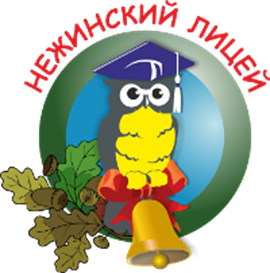 Рабочая программапо биологии (углубленный уровень)класс 11Учитель Остафийчук Г.К..с.Нежинка2023Тематическое планирование 11 класс.Календарно-тематическое планирование (11 класс)№п/пНаименование разделовКоличество часовВ том числе, количество часов на проведениеВ том числе, количество часов на проведениеВ том числе, количество часов на проведение№п/пНаименование разделовКоличество часовЛабораторных работПрактических работКонтрольных работ1Теория эволюции40222Развитие жизни на Земле20123Организмы и окружающая среда3941Промежуточная аттестация. 1Итого9976№ п/пНаименование разделов  и тем Кол-во часовСодержание образования в соответствии с ФГОС СООДатаДата№ п/пНаименование разделов  и тем Кол-во часовСодержание образования в соответствии с ФГОС СООпланфактРаздел 1. Теория эволюции -37 часовРаздел 1. Теория эволюции -37 часовРаздел 1. Теория эволюции -37 часовРаздел 1. Теория эволюции -37 часовРаздел 1. Теория эволюции -37 часовРаздел 1. Теория эволюции -37 часов1.Развитие эволюционных идей.1 Развитие эволюционных идей    4-8. 092 Научные взгляды К. Линнея1Научные взгляды К. Линнея.    4-8. 093 Научные взгляды Ж.Б. Ламарка.1Научные взгляды Ж.Б. Ламарка.4-8. 094Входная контрольная работа1Контроль и оценка знаний.11-15.095 Эволюционная теория Ч. Дарвина. Учение об  искусственном отборе.1Эволюционная теория Ч. Дарвина.  11-15.096Эволюционная теория Ч. Дарвина. Учение о естественном отборе1Эволюционная теория Ч. Дарвина.  11-15.097-8 Свидетельства эволюции живой природы Урок 2-семинар2Свидетельства эволюции живой природы: палеонтологические, сравнительно-анатомические, эмбриологические, биогеографические, молекулярно-генетические.18-22.0918-22.099Развитие представлений о виде.1Развитие представлений о виде.18-22.0910 Вид, его критерии.     1Вид, его критерии.  25-29.0911 Практическая работа №1 «Сравнение видов по морфологическому критерию»Урок-практикум1Вид, его критерии.  25-29.0912Популяция как форма существования вида  1Популяция как форма существования вида и как элементарная единица эволюции.25-29.0913Популяция как   элементарная единица эволюции.1Популяция   как элементарная единица эволюции.2-3.1014Синтетическая теория эволюции. 1Синтетическая теория эволюции.2-3.1015Микроэволюция.  Движущие силы эволюции, их влияние на генофонд популяции1Микроэволюция.  Движущие силы эволюции, их влияние на генофонд популяции.     2-3.1016Дрейф генов и случайные ненаправленные изменения генофонда популяции.   1 Дрейф генов и случайные ненаправленные изменения генофонда популяции. 9-13.1017Молекулярно-генетические механизмы эволюции. Уравнение Харди–Вайнберга1Молекулярно-генетические механизмы эволюции. Уравнение Харди–Вайнберга.9-13.1018Форма естественного отбора. Движущий отбор.1Форма естественного отбора: движущая.9-13.1019Форма естественного отбора:   стабилизирующая  1Форма естественного отбора:   стабилизирующая  16-20.1020 Форма естественного отбора: дизруптивная. 1Форма естественного отбора: дизруптивная. 16-20.1021Экологическое   видообразование.1Экологическое   видообразование16-20.1022Географическое видообразование.1Географическое видообразование.23-27.1023 -24Макроэволюция. Направления и пути эволюции.2Макроэволюция. Направления и пути эволюции.23-27.1023-27.1025 Формы эволюции: дивергенция.   1Формы эволюции: дивергенция.   30.10-3.1126Формы эволюции:   конвергенция.   1Формы эволюции:   конвергенция.   30.10-3.1127Формы эволюции: параллелизм.   1Формы эволюции: параллелизм30.10-3.1128Коэволюция.1Коэволюция.6-10.1129Механизмы адаптаций. 1 Механизмы адаптаций.6-10.1130-31 Многообразие организмов и приспособленность организмов к среде обитания как результат эволюции.2 Многообразие организмов и приспособленность организмов к среде обитания как результат эволюции.6-10.1113-17.1132Практическая работа № 2 «Описание приспособленности организма и ее относительного характера»Урок-практикум1 Многообразие организмов и приспособленность организмов к среде обитания как результат эволюции13-17.1133 Принципы классификации, систематика.1Принципы классификации, систематика.13-17.1134Основные систематические группы органического мира.1Основные систематические группы органического мира.27.11-1.1235Современные подходы к классификации организмов1Современные подходы к классификации организмов27.11-1.1236Роль эволюционной теории в формировании естественно-научной картины мира. 1Роль эволюционной теории в формировании естественно-научной картины мира. 27.11-1.1237 Контрольная работа«Теория эволюции» (тестирование)1Контроль и оценка знаний4-8.12Раздел 2. Развитие жизни на Земле - 21 часовРаздел 2. Развитие жизни на Земле - 21 часовРаздел 2. Развитие жизни на Земле - 21 часовРаздел 2. Развитие жизни на Земле - 21 часовРаздел 2. Развитие жизни на Земле - 21 часовРаздел 2. Развитие жизни на Земле - 21 часов38 Методы датировки событий прошлого, геохронологическая шкала.1Методы датировки событий прошлого, геохронологическая шкала. 4-8.1239 Гипотезы происхождения жизни на Земле.  1 Гипотезы происхождения жизни на Земле.4-8.1240 Основные этапы эволюции биосферы Земли 1Основные этапы эволюции биосферы Земли.  11-15.1241Ключевые события в эволюции растений и животных в архейскую эру1Ключевые события в эволюции растений и животных.11-15.1242Ключевые события в эволюции растений и животных в   протерозойскую эру.1Ключевые события в эволюции растений и животных.11-15.1243-44Ключевые события в эволюции растений и животных    в палеозойскую эру2 Ключевые события в эволюции растений и животных. Вымирание видов и его причины.18-22.1218-22.1245-46Ключевые события в эволюции растений и животных     в мезозойскую эру.2 Ключевые события в эволюции растений и животных. Вымирание видов и его причины.18-22.1225-29.1247-48Ключевые события в эволюции растений и животных  в кайнозойскую эру.2Основные этапы эволюции биосферы Земли. Ключевые события в эволюции растений и животных. Вымирание видов и его причины.25-29.1225-29.1249 Современные представления о происхождении человека.Урок- семнар1Современные представления о происхождении человека.  8-12.0150Контрольная работа1 Контроль и оценка знаний8-12.0151Эволюция человека.  Древнейшие люди1Эволюция человека.  8-12.0152Эволюция человека.  Древние люди1Эволюция человека.  15-19.0153 Эволюция человека.  Первые современные люди1Эволюция человека.  15-19.0154Эволюция человека.  Современный этап эволюции человека.  1Эволюция человека.  15-19.0155Факторы эволюции человека1Факторы эволюции человека22-26.0156 Расы человека, их происхождение и единство. Урок- конференция1Расы человека, их происхождение и единство. 22-26.0157Практическая работа №3 «Изучение экологических адаптаций человека»Урок-практикум1Расы человека, их происхождение и единство. 22-26.0158Контрольная работа «Развитие жизни на земле» (тестирование)1 Контроль и оценка знаний29.01-01.02Раздел 3. Организмы и окружающая среда -  41 ч.Раздел 3. Организмы и окружающая среда -  41 ч.Раздел 3. Организмы и окружающая среда -  41 ч.Раздел 3. Организмы и окружающая среда -  41 ч.Раздел 3. Организмы и окружающая среда -  41 ч.Раздел 3. Организмы и окружающая среда -  41 ч.59Учение В.И. Вернадского о биосфере.  1Учение В.И. Вернадского о биосфере, ноосфера.    29.01-01.0260 Закономерности существования биосферы.1Закономерности существования биосферы 29.01-01.0261Компоненты биосферы и их роль. 1Компоненты биосферы и их роль.5-9.0262Круговорот веществ в природе. Биогенная миграция атомов. 1Круговороты веществ в биосфере. Биогенная миграция атомов.5-9.0263Основные биомы Земли. 1 Основные биомы Земли.5-9.0264Основные биомы суши. Неоарктическая и палеарктическая области.1 Основные биомы Земли.12-16.0265Основные биомы суши. Восточная и Неотропическая области.1Основные биомы Земли.12-16.0266Основные биомы суши. Эфиопская и Австралийская области.1 Основные биомы Земли.12-16.0267 Практическая работа № 4 «Изучение и описание экосистем своей местности»Урок-практикум126.02-1.0368 Экологические факторы Абиотические факторы среды1Экологические факторы.26.02-1.0369Экологические факторы и закономерности их влияния на организмы.   1Экологические факторы и закономерности их влияния на организмы (принцип толерантности, лимитирующие факторы).   26.02-1.0370 Биотические взаимоотношения организмов в экосистеме.1 Биотические взаимоотношения организмов в экосистеме.4-8.0371 Приспособления организмов к действию экологических факторов. 1  Приспособления организмов к действию экологических факторов. Биологические ритмы. Взаимодействие экологических факторов4-8.0372Биологические ритмы.1Биологические ритмы. 4-8.0373Взаимодействие экологических факторов1Взаимодействие экологических факторов11-15.0374Экологическая ниша.1Экологическая ниша. 11-15.0375 Биогеоценоз. Экосистема1 Биогеоценоз. Экосистема11-15.0376Компоненты экосистемы1Компоненты экосистемы18-22.0377Трофические уровни. Типы пищевых цепей. Пищевая сеть.1Трофические уровни. Типы пищевых цепей. Пищевая сеть.18-22.0378 Практическая работа № 5 «Составление пищевых цепей»1Типы пищевых цепей.18-22.0379Практическая работа № 6 «Моделирование структур и процессов, происходящих в экосистемах» Урок-моделирование1Компоненты экосистемы25-29.0380Круговорот веществ и поток энергии в экосистеме.1Круговорот веществ и поток энергии в экосистеме.25-29.0381Свойства экосистем.1Свойства экосистем.25-29.0382Продуктивность и биомасса экосистем разных типов.1Продуктивность и биомасса экосистем разных типов.1,2-11,12.0483Сукцессия.  Саморегуляция экосистем.1Сукцессия. Саморегуляция экосистем.1,2-11,12.0484Последствия влияния деятельности человека на экосистемы1Последствия влияния деятельности человека на экосистемы1,2-11,12.0485Необходимость сохранения биоразнообразия экосистемы.Урок- диспут1Необходимость сохранения биоразнообразия экосистемы15-19.0486Агроценозы, их особенности.1Агроценозы, их особенности.15-19.0487 Роль человека в биосфере. Ноосфера1 Роль человека в биосфере. Ноосфера15-19.0488 Антропогенное воздействие на биосферу.1 Антропогенное воздействие на биосферу.22-26.0489Природные ресурсы и рациональное природопользование. 1 Природные ресурсы и рациональное природопользование.22-26.0490Загрязнение биосферы Загрязнение воздуха1Загрязнение биосферы. 22-26.0491Загрязнение биосферы Загрязнение пресных вод.1Загрязнение биосферы.  29-03.0592Загрязнение биосферы Загрязнение вод Мирового океана1Загрязнение биосферы.  29-03.0593Загрязнение биосферы Антропогенные изменения почвы1Загрязнение биосферы.  29-03.0594Сохранение многообразия видов как основа устойчивости биосферы.   1Сохранение многообразия видов как основа устойчивости биосферы. Восстановительная экология.  6-10.0595 Проблемы устойчивого развития1Проблемы устойчивого развития. 6-10.0596Перспективы развития биологических наук, актуальные проблемы биологии.1 Перспективы развития биологических наук, актуальные проблемы биологии.6-10.0597 Практическая работа № 7 «Оценка антропогенных изменений в природе»Урок-практикум1 Антропогенное воздействие на биосферу.13-17.0598 Контрольная работа «Организм и окружающая среда» (тестирование)1Контроль и оценка знаний13-17.0599Анализ контрольной работы «Организм и окружающая среда»13-17.05100Повторение и обобщение курса биологии 11 класса17.05-24.05101-102Промежуточная аттестация.  Контрольная работа 2Контроль и оценка знаний17.05-24.05